Liste de toutes les races sur Photos-Animaux.comAAAAbeille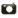 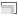 Abeille Charpentière - XylocopeAbyssin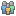 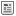 Accenteur MouchetAffenpinscherAgneauAgoutiAïdiAigleAigle - Bateleur Des SavanesAigle De BonelliAigle PêcheurAigle RavisseurAigle RoyalAigretteAiredale TerrierAkitaAkita AmericainAkita InuAlaskan MalamuteAlligatorAlouette CalandreAlpagaAmadineAmaranteAmazoneAmerican AkitaAmerican Bobtail Poil CourtAmerican Bobtail Poil LongAmerican Cocker SpanielAmerican Curl Poil CourtAmerican Curl Poil LongAmerican FoxhoundAmerican Hairless TerrierAmerican ShorthairAmerican Staffordshire TerrierAmerican Water SpanielAmerican WhirehairAnacondaAneAne - Baudet Du PoitouAne - Grand Noir Du BerryAne De ProvenceAne Des PyrénéesAne Pie D'irlandeAnglo-arabeAnglo-français De Petite VénerieAngora TurcAntilopeAppaloosaAppenzeller SennenhundAraAra - AraraunaAra - ChloroptèreAra - De BuffonAra - HyacintheAra - MacaoAra - MilitaireAra - SeveraArabeAraignéeAraignée De MerArdennaisAriégeoisAscalaphe SouffréAsian ShorthairAstrildAustralian Cattle DogAustralian KelpieAustralian SheperdAustralian Silky TerrierAustralian TerrierAutrucheAuxoisAvocetteAzawakhBBBBalbuzardBaleineBalinaisBarakBarbeBarbetBarbicanBarbu TchèqueBarge à Queue NoireBarge RousseBarzoïBas RougeBasenjiBasset Artesien NormandBasset Bleu De GascogneBasset De WestphalieBasset Des AlpesBasset Fauve De BretagneBasset HoundBasset SuédoisBeagleBeagle-harrierBearded CollieBeauceronBec-en-sabot Du NilBécasseBécasseauBedlington TerrierBeletteBelierBengalBengaliBerger Allemand à Poil CourtBerger Allemand à Poil LongBerger Australien ShepherdBerger Belge GroenendaelBerger Belge LaekenoisBerger Belge MalinoisBerger Belge TervuerenBerger BergamasqueBerger Blanc AmericainBerger Blanc SuisseBerger D'asie CentraleBerger De BeauceBerger De BrieBerger De La Maremme Et Des AbruzzesBerger De Maremme Et AbruzzesBerger De PicardieBerger De Russie MeridionaleBerger Des ShetlandsBerger Du CaucaseBerger Du KarstBerger Finnois De LaponieBerger Hollandais à Poil CourtBerger Hollandais à Poil DurBerger Hollandais à Poil LongBerger Polonais De PlaineBerger SlovaqueBergeronnetteBerner SennenhundBicheBichon à Poil FriséBichon BolonaisBichon HavanaisBichon MaltaisBihoreauBillyBinturongBirmanBisonBlack And Tan CoohoundBlaireauBlatteBleu RusseBoa ConstrictorBobtailBobtail Américain à Poil CourtBobtail Américain à Poil LongBobtail Japonais à Poil LongBobtail Japonnais à Poil CourtBologneseBombayBombyleBongoBorder CollieBorder TerrierBoston TerrierBoucBouledogue AmericainBouledogue FrançaisBoulonnaisBouquetinBourdonBousierBouvier AustralienBouvier BernoisBouvier De L'appenzellBouvier De L'entlebuchBouvier Des ArdennesBouvier Des FlandresBouvreuilBoxerBracco ItalianoBrachet AllemandBrachet De Styrie à Poil DurBrachet Noir Et FeuBrachet PolonaisBrachet TyrolienBraque Allemand à Poil CourtBraque D'auvergneBraque De BurgosBraque De L'ariègeBraque De Weimar Poil CourtBraque De Weimar Poil LongBraque Du BourbonnaisBraque Français - Type Gasgogne (grande Taille)Braque Français - Type Pyrénées (petite Taille)Braque Hongrois à Poil CourtBraque Hongrois à Poil DurBraque ItalienBraque Saint-germainBraque Slovaque à Poil DurBrebisBretonBriardBriquet Griffon VendéenBritish LonghairBritish Poil CourtBritish Poil LongBritish ShorthairBroholmerBruantBuffleBuhund NorvégienBull TerrierBull Terrier MiniatureBulldogBulldog AmericainBulldog AnglaisBullmastiffBurmèse AméricainBurmèse AnglaisBurmèse EuropéenBurmillaBusardBuseButorCCCCa De BestiarCa De BouCabiai Ou CapybaraCacatoesCailleCaïmanCairn TerrierCalaoCalifornian RexCalifornian SpangledCamargueCaméléonCanaan DogCanadienCanardCanard - Fuligule MilouinCanard - Sarcelle à Bec JauneCanard - Sarcelle D'étéCanard - Sarcelle D'hiverCanard - Sarcelle Du CapCanard à Collier NoirCanard à CrinièreCanard à Front BlancCanard CarolinCanard ColvertCanard De BarbarieCanard De ChiloéCanard DendrocygneCanard Des BahamasCanard MandarinCanard Nette RousseCanard SouchetCanard Tadorne CasarcaCanard Tadorne De BelonCanariCane CorsoCane Corso ItalianoCane Da Pastore Maremmano-abruzzeseCaniche MoyenCaniche NainCaniche ToysCao Da Serra De AiresCao De Castro LaboreiroCao De Gado TansmontanoCao Fila De Sao MiguelCapucinCarabeCaracalCaracaraCardinalCardinal à HuppeCardinal RougeCariama HuppéCarlinCarouge à épaulettesCarpeCarpe KoïCasoarCastillonCastorCavalier King Charles SpanielCerfCerf D'eau - Hydropote InermisCesky TerrierCétoine DoréeCeylanChacalChameauChamoisChardonneretCharençonChartreuxChat De GoeffroyChat De GordoniChat De PallasChat De TemminckChat Des Forêts NorvégiennesChat Des MaraisChat Des SablesChat Léopard De SibérieChat Léopard Du BengaleChat MargayChat RubigineuxChat SylvestreChat Viverrin (pêcheur)ChausieChauve-sourisChenilleChesapeake Bay RetrieverChèvreChevreauChevreuilChien à LoutreChien Berger CroateChien Chinois à Crête à Poil Vaporeux Et HoupetteChien Chinois Nu à CrêteChien Courant D'istrie à Poil DurChien Courant D'istrie à Poil RasChien Courant De Bosnie à Poil DurChien Courant De HaldenChien Courant De HamiltonChien Courant De HygenChien Courant De La Vallée De La SaveChien Courant De Montagne Du MonténégroChien Courant De SchillerChien Courant De TransylvanieChien Courant Du SmalandChien Courant EspagnolChien Courant FinlandaisChien Courant GrecChien Courant Italien Poil DurChien Courant Italien Poil RasChien Courant NorvégienChien Courant SerbeChien Courant SlovaqueChien Courant Suisse - Bruno Du JuraChien Courant Suisse - Courant SchwytzoisChien Courant Suisse - Courant BernoisChien Courant Suisse - Courant LucernoisChien Courant Tricolore SerbeChien D'arrêt Allemand à Poil DurChien D'arret Allemand à Poil LongChien D'arrêt Allemand à Poil RaideChien D'arrêt Danois AncestralChien D'arrêt PortugaisChien D'artoisChien D'eau AméricainChien D'eau EspagnolChien D'eau FrisonChien D'eau IrlandaisChien D'eau Portugais Poil FriséChien D'eau Portugais Poil Long Et OnduléChien D'eau RomagnolChien D'élan Norvégien GrisChien D'élan Norvégien NoirChien D'élan SuédoisChien D'ours De CarélieChien D'oysel AllemandChien De Berger Anglais AncestralChien De Berger Catalan Poil LisseChien De Berger Catalan Poil NongChien De Berger D'anatolieChien De Berger De La Serra AiresChien De Berger De Majorque Poil CourtChien De Berger De Majorque Poil LongChien De Berger De PodhaleChien De Berger Des Pyrénées à Face RaseChien De Berger Des Pyrenées à Poil LongChien De Berger Des ShetlandChien De Berger Des TatrasChien De Berger HongroisChien De Berger IslandaisChien De Berger Yougoslave De CharplaninaChien De CanaanChien De Castro LaboreiroChien De Cour ItalienChien De Garenne Des CanariesChien De Garenne Portugais (grand) Poil Court Et LChien De Garenne Portugais (grand) Poil Long Et DuChien De Garenne Portugais (moyen) Poil Court Et LChien De Garenne Portugais (moyen) Poil Long Et DuChien De Garenne Portugais (petit) Poil Court Et LChien De Garenne Portugais (petit) Poil Long Et DuChien De L'atlasChien De La Serra Estrela Poil CourtChien De La Serra Estrela Poil LongChien De LeonbergChien De Montagne De L'atlasChien De Montagne Des PyrénéesChien De Perdrix De DrenteChien De PrairieChien De Recherche Au Sang De HanovreChien De Recherche Au Sang De La Montagne BavaroiseChien De Rhodésie à Crête DorsaleChien De Rouge De BaviereChien De Rouge Du HanovreChien De Saint-hubertChien De Terre-neuveChien Du GroenlandChien Du Mont Saint-bernard Poil CourtChien Du Mont Saint-bernard Poil LongChien Du PharaonChien Finnois De LaponieChien Loup TchécoslovaqueChien Noir Et Feu Pour La Chasse Au Raton LaveurChien Norvégien De MacareuxChien Nu Du Pérou (grand)Chien Nu Du Pérou (moyen)Chien Nu Du Pérou (petit)Chien Suedois De LaponieChien Thaïlandais à Crête DorsaleChien-loup De SaarloosChihuahua à Poil CourtChihuahua à Poil LongChinChinchillaChoucadorChoucasChouetteChouette EffraieChouette HarfangChouette HulotteChouette LaponeChow ChowChrysomèleCicadelleCichlidé - ApistogrammaCichlidé - Haplochromis SpCichlidé - Maylandia EstheraeCichlidé - Pseudotropheus SocolofiCigaleCigogneCimarron UruguayenCiobanesc Romanesc CarpatinCircaète Jean LeblancCirneco De L'etnaClaironCloporteClumber SpanielClydesdaleCoatiCob NormandCobe De LechweCobraCoccinelleCochevis HuppéCochonCochon D'indeCochon D'inde - Abyssin / RosetteCochon D'inde - AgoutiCochon D'inde - AlbinosCochon D'inde - AlpagaCochon D'inde - AngoraCochon D'inde - BringéCochon D'inde - CoronetCochon D'inde - Couronné AméricainCochon D'inde - Couronné AnglaisCochon D'inde - CroisementCochon D'inde - CuyCochon D'inde - HimalayenCochon D'inde - HollandaisCochon D'inde - MerinosCochon D'inde - PéruvienCochon D'inde - Poils Lisses / RasCochon D'inde - Races DifférentesCochon D'inde - RexCochon D'inde - RouanCochon D'inde - SatinCochon D'inde - SheltyCochon D'inde - SkinnyCochon D'inde - TeddyCochon D'inde - TexelCocker AméricainCocker AnglaisCocker Spaniel AnglaisColéoptèreColibriColley à Poil CourtColley à Poil LongColley BarbuCollie RoughColombeCombassouComtoisCondorConnemaraConure SoleilCoqsCorbeauCormoranCormorans HuppésCorneilleCornish RexCorydorasCoton De TulearCouleuvreCoyoteCrabeCrapaudCrèmeCrevetteCriocère Du LysCriquetCrocodileCurly Coated RetrieverCursinuCygneCymricDDDDaimDalmatienDandie Dinmont TerrierDartmoorDauphinDeerhoundDeutsch DrahthaarDeutsch KurzhaarDeutsch LanghaarDeutsch StichelhaarDeutsche DoggeDeutscher BoxerDeutscher PinscherDeutscher WachtelhundDevon RexDhôle - Chien Sauvage D'asieDiable De TasmanieDiamantDiamant De PealeDindeDingosDobermannDogo ArgentinoDogo CanarioDogue AllemandDogue ArgentinDogue De BordeauxDogue De MajorqueDogue Des CanariesDogue Du TibetDonskoyDreverDromadaireDugongDunkerDurbecEEEEchasseEchidnéEcrevisseEcureuilEcureuil De CoréeElanEléphant D'afriqueEléphant D'asieElephant De MerEmbernagra PlatensisEmeuEnglish Cocker SpanielEnglish FoxhoundEnglish PointerEnglish SetterEnglish Springer SpanielEnglish Toy Terrier, Black And TanEntlebucher SennenhundEpagneul Bleu De PicardieEpagneul BretonEpagneul De Pont-audemerEpagneul FrançaisEpagneul JaponaisEpagneul Nain PapillonEpagneul Nain PhalèneEpagneul PapillonEpagneul PicardEpagneul TibetainEpalzeorhynchus KallopterusEpaulardEpervierÉrismature RousseEscargotEstrela à Poil CourtEstrela à Poil LongEsturgeonEtoile De MerEtourneauEtourneau Du BaliEuplecteEurasienEurasierEuropean ShorthairExotic ShorthairFFFFaisanFaisan ArgentéFaisan DoréFauconFaucon CrécerelleFaucon PélerinFauvetteFennecField SpanielFila BrasileiroFila De Saint MiguelFjordFlamant RoseFlat Coated RetrieverFou De BassantFoudiFouineFoulque MacrouleFourmiFourmilier GéantFox Terrier (smooth)Fox Terrier (wire)Fox Terrier à Poil DurFox Terrier à Poil LisseFoxhound AméricainFoxhound AnglaisFrançais Blanc Et NoirFrançais Blanc Et OrangeFrançais TricoloreFranche-montagneFrelonFrisonFuretGGGGravelot à CollierGalgo EspagnolGazelleGeaiGeai - BleuGeai - Des ChênesGeckoGendarmeGerbilleGerman RexGirafeGnouGoelandGolden RetrieverGordon SetterGorgebleue à MiroirGorilleGos D'atura CatalaGouraGrand Anglo-français Blanc Et NoirGrand Anglo-français Blanc Et OrangeGrand Basset Griffon VendéenGrand Bleu De GascogneGrand Bouvier SuisseGrand CanicheGrand CormoranGrand DucGrand épagneul De MunsterGrand Gascon Saint-ongeoisGrand Griffon VendeenGrand KoudouGrand SpitzGrand-anglo Français TricoloreGrèbe HuppéGrenouilleGrenouille - RainetteGrenouille - Rainette Aux Yeux RougesGrenouille - Rainette VerteGrenouille Des ChampsGrenouille Verte CommuneGreyhoundGriffon BelgeGriffon Bleu De GascogneGriffon BruxelloisGriffon D'arret à Poil Dur KorthalsGriffon Fauve De BretagneGriffon NivernaisGrillonGriveGroenendaelGros-becGrosser Munsterlander VorstehhundGrosser Schweizer SennenhundGrossspitzGrueGrue AntigoneGrue CouronnéeGrue DemoiselleGrue Du ParadisGuépardGuêpeGuépierGuib D'eauGuira CantaraHHHHaflingerHamsterHannetonHarfang Des NeigesHarle HuppéHarrierHavana BrownHérissonHermineHéronHéron - BihoreauHéron CendréHéron Garde-boeufsHibouHibou Moyen-ducHighlandHighland FoldHighland StraightHippocampeHippopotameHirondelleHocco à PierreHokkaïdoHollandaisHollandse SmoushondHolsteinHovawartHuculHuitriers PieHuppe FasciéeHusky De SibérieHusky SiberienHyèneIIIIbisIbis ChauveIbis FalcinelleIbis RougeIbis SacréIguaneImpalaInséparableInséparable à Tête NoireIrish CobIrish Glen Of Imall TerrierIrish Red And White SetterIrish Red SetterIrish Soft Coated Wheaten TerrierIrish TerrierIrish Water SpanielIslandaisIzardJJJJabiruJack Russell TerrierJagdterrier AllemandJaguarJaguarondiJapanese Bobtail Poil CourtJapanese Bobtail Poil LongJaseur BoréalJaseur Des CèdresJaseur Du JaponJindo CoréenJuncoKKKKaiKamichi à CollierKangourouKaninchen Poil DurKaninchen Poil LongKaninchen Poil RasKeeshondKerry Blue TerrierKing Charles SpanielKishuKleiner MunsterlanderKleinspitzKoalaKomondorKoratKorea Jindo DogKoudouKraski OvcarKromfohrlanderKurilian Bobtail Poil CourtKurilian Bobtail Poil LongKuvaszLLLLabradorLabrador RetrieverLaekenoisLagotto RomagnoloLaika De Sibérie OccidentaleLaika De Sibérie OrientaleLaika Russo-européenLakeland TerrierLamaLamantinLandaisLandseerLandseer (type Continental Européen)Laperm Poil CourtLaperm Poil LongLapinLapinLémurienLémurien - Lémur CouronnéLémurien - Lémur MacacoLémurien - Maki à Ventre RouxLémurien - Maki CattaLémurien - Maki De MayotteLémurien - Maki Vari Noir Et BlancLémurien - Maki Vari RouxLeonbergLéopardLeptureLévrier AfghanLévrier HongroisLévrier IrlandaisLévrier Persan à Poil CourtLévrier Persan à Poil FrangéLévrier PolonaisLezardLhassa ApsoLibelluleLièvreLimaceLinotteLionLipizzanLitorneLocustelle TachetéeLoirLongicorneLoriLoupLoutreLusitanienLycaonLynxMMMMacareuxMainateMaine CoonMalamute D'alaskaMalamute De L'alaskaMalinoisMalteseManchester TerrierManchotMandarinMandarinMangousteMangouste JauneMante ReligieuseManxMaraMaraboutMarmotteMarmotteMartin Chasseur GéantMartin-pêcheurMartinetMastiffMastin Des PirineoMastin EspanolMastino NapoletanoMatin Des PyrénéesMatin EspagnolMatin NapolitainMau EgyptienMéduseMérensMerleMésangeMésange à Longue QueueMésange à Tête NoireMésange BleueMésange CharbonnièreMésange HuppéeMésange NoireMésange NonnetteMésangeai Du CanadaMilanMilan RoyalMille-pattesMittelspitzMoineauMonstre PréhistoriqueMoucheMouche ScorpionMouetteMouflonMoustiqueMoutonMudiMuleMulotMunchkin Poil CourtMunchkin Poil LongMuntjacMurèneMusaraigneMustangNNNNandouNebelungNederlandse KoolkerhondjeNederlandse SchapendoesNew ForestNihon SupittsuNihon TerrierNilgaudNoddiNorfolk TerrierNorvégienNorwich TerrierNova Scottia Duck Toling RetrieverOOOOcelotOcicatOctodonsOedemere NobleOedicnème BridéOieOie - Bernache à Cou RouxOie - Bernache à Tête GriseOie - Bernache D'hawaiiOie - Bernache De MagellanOie - Bernache Du CanadaOie - Bernache NonnetteOie à Tête BarréeOie BlancheOie CendréeOie D'égypteOie De GuinéeOie EmpereurOjos AzulesOkapiOld English SheepdogOlde English BulldoggeOldenbourgOmbretteOncilleOrang-outanOrientalOriental ShorthairsOrignalOrqueOryxOsterreichischer PinscherOtarieOtterhoundOursPPPPaddaPaint HorsePalominoPandaPanda RouxPanthèrePaonPapillonPapillonPapillon - Belle-damePapillon - Cuivré CommunPapillon - Damier NoirPapillon - Demi DeuilPapillon - FlambéPapillon - HibouPapillon - L'aurorePapillon - L'azuré Du GenêtPapillon - L'ocellé RubannéPapillon - La PanthèrePapillon - La SylvainePapillon - Le Bel ArgusPapillon - Le GazéPapillon - Le SouciPapillon - MachaonPapillon - Morpho BleuPapillon - Paon Du JourPapillon - PiéridePapillon - Thécla De L'yeusePapillon - VulcainParesseuxParson Russell TerrierPekingesePékinoisPélicanPercheronPerdigueiro PortuguesPerdiguero De BurgosPerdrixPerro De Aqua EspanolPerro De Pastor CatalanPerro De Pastor MallorquinPerro Dogo MallorquinPerroquetPerroquet - Gris Du GabonPerroquet - Youyou Du SénégalPerroquet De MeyerPerruchePerruche - Conure De PatagoniePerruche - Conure SoleilPerruche à CollierPerruche AlexandrePerruche CalopsittePerruche ErythroptèrePerruche OmnicolorePerruche OnduléePersanPeterbaldPetit Basset Griffon VendéenPetit Bleu De GascognePetit BrabançonPetit Chien Courant Suisse - Petit Courant BernoisPetit Chien Courant Suisse - Petit Courant BernoisPetit Chien Courant Suisse - Petit Courant Du JuraPetit Chien Courant Suisse - Petit Courant LucernoPetit Chien Courant Suisse - Petit Courant SchwytzPetit Chien Hollandais De Chasse Au Gibier D'eauPetit Chien LionPetit Chien RussePetit Epagneul De MunsterPetit Gascon Saint-ongeoisPetit Lévrier ItalienPetit PingouinPetit SpitzPhacochèrePhalènePharaoh HoundPhasmePhoquePhragmite Des JoncsPic épeichePic MaculéPic MineurPic VertPiePieuvrePigeonPigeon - BisetPigeon - NicobarPigeon - Nouvelle-guinéePigeon - RamierPingouinPinscher AllemandPinscher AutrichienPinscher NainPinsonPintadePintoPixie Bob Poil CourtPixie Bob Poil LongPluvierPodenco CanarioPodenco D'ibiza Poil DurPodenco D'ibiza Poil LissePointerPoisson - Chirurgien BleuPoisson - PiranhaPoisson - TruitePoisson ClownPoisson Gourami BleuPoisson Gourami JaunePoisson RasboraPoisson RougePoissons ExotiquesPoitevinPoitevinPolski Owczarek NizinnyPolski Owczarek NizinnyPolski Owczarek PodhalanskiPomeranianPoney (toutes Races)Poney Français De SellePorc EpicPorc-epiPorcelainePotorouPottokPoulePoulePoule D'eauPreszvalskiPuceronPudel PointerPugPuliPumaPumiPunaisePur-sangPure Race EspagnolPygarguePygargue à Tête BlanchePyrochroa SerraticornisPythonQQQQuarter HorseRRRRafeiro De L'alentejoRafeiro Do AlentejoRagdollRagondinRaieRascasseRatRaton LaveurRenardRenneRequinRetriever à Poil BoucléRetriever à Poil PlatRetriever De La Baie De ChesapeakeRetriever De La Nouvelle écosseRetriever Du LabradorRex DevonRhagieRhagie SycophanteRhinocérosRhodesian RidgebackRiesenschnauzerRocky Mountain HorseRoselinRossignolRottweilerRouge GorgeRouge QueueRusseRusskly Tchiorny TerrierSSSSaarlooswoolfhoundSacré De BirmanieSaint-bernard Poil CourtSaint-bernard Poil LongSaint-hubertSalamandreSalanganeSaluki à Poil CourtSaluki à Poil FrangéSamoyèdeSanglierSarplaninacSauterelleSavacou HuppéSavannahScalaireScarabéeScarabée RhinocérosSchapendoesSchapendoes NéérlandaisSchipperkeSchnauzerSchnauzer GéantSchnauzer NainScinque à Langue BleueScorpionScottish FoldScottish StraightScottish TerrierScutigera ColeoptrataSealyham TerrierSelkirk Rex LonghairSelkirk Rex Poil CourtSelkirk Rex Poil LongSelkirk Rex ShorthairSelkirk Straight LonghairSelkirk Straight Poil CourtSelkirk Straight Poil LongSelkirk Straight ShorthairSelle FrançaisSerengetiSerinSerpentSerpentaireServalSetter AnglaisSetter GordonSetter IrlandaisSetter Irlandais RougeSetter Irlandais Rouge Et BlancShagyaShar PeïSheltieShetlandShibaShiba InuShih TzuShikokuSiamoisSiamois TraditionnelSiberian HuskySiberienSingapuraSingeSinge - BaboinSinge - CapucinSinge - CercopithèqueSinge - ChimpanzéSinge - ColobeSinge - GibbonSinge - MacaqueSinge - MagotSinge - MandrillSinge - Ouistiti à Toupet BlancSinge - Ouistiti De GeoffroySinge - Ouistiti PygméeSinge - Pinché à Tête BlancheSinge - PropithequeSinge - SaïmiriSinge - SakiSinge - Tamarin à Mains RoussesSinge - Tamarin EmpereurSinge - Tamarin Lion à Tête DoréeSinge - Tamarin Lion DoréSinge - Tamarin Lion NoirSinge - Tamarin Noir à Tête DoréeSinge - Tèle à Tête NoireSinge De GoeldiSitelleSizerinSkye TerrierSloughiSlovensky CuvacSmooth CollieSmous Des Pays BasSnowshoeSokokeSomaliSourisSpatuleSphinxSphynxSpinoneSpinone ItalianoSpitz Allemand (grand)Spitz Allemand (petit)Spitz De NorrbottenSpitz Des VisigothsSpitz FinlandaisSpitz JaponaisSpitz LoupSpitz MoyenSpitz NainSpringer AnglaisSpringer GalloisStaffordshire Bull TerrierStaffordshire Terrier AméricainSterne PierregarinSugar GliderSuisseSuricateSussex SpanielSyrpheTTTTakinTamanoirTaonTapirTarier PâtreTarinTaupeTaureauTeckel De Chasse Au Lapin Poil DurTeckel De Chasse Au Lapin Poil LongTeckel De Chasse Au Lapin Poil RasTeckel Nain Poil DurTeckel Nain Poil LongTeckel Nain Poil RasTeckel Poil DurTeckel Poil LongTeckel Poil RasTerre-neuveTerrier AustralienTerrier Australien à Poil SoyeuxTerrier BrasileiroTerrier BresilienTerrier D'agrément Anglais Noir Et FeuTerrier De BostonTerrier De Chasse AllemandTerrier De ManchesterTerrier Du Révérend RusselTerrier EcossaisTerrier IrlandaisTerrier Irlandais à Poils DouxTerrier Irlandais Glen Of ImaalTerrier Jack RusselTerrier JaponaisTerrier Kerry BlueTerrier Noir RusseTerrier TchequeTerrier TibetainTervuerenTétardThaïThai Ridgeback DogThar De L'himalayaTibetan SpanielTibetan TerrierTiffanyTigreTonkinois Poil CourtTonkinois Poil LongTortueTortueTosaToucanToucan à CarèneToucan ArielToucan De SwainsonToucan TocoTouracoTouraco à Joues BlanchesTouraco VertTournepierreTourterelleToy Terrier Noir Et FeuTrait BelgeTrakehnerTrichie FasciéeTrichogaster TrichopterusTrotteur FrançaisTurc De VanTurc Du Lac De VanTyran QuiquiviUUUUrubuVVVVacheVache - AubracVache - Blonde D'aquitaineVache - JersiaiseVache - LimousineVache - MontbéliardeVache - Prim HolsteinVallhund SuédoisVaneau HuppéVanneau SoldatVaranVautourVautour à Tête BlancheVautour CharognardVautour De RüppellVautour FauveVautour MoineVautour PapeVautour PercnoptereVeauVerdierVersVigogneVisonVlaamse KoehondVolpino ItalianoVolpino ItalienWWWWalibiWallabyWapitiWasabiWatusiWelshWelsh Corgi CardiganWelsh Corgi PembrokeWelsh Springer SpanielWelsh TerrierWest Highland White TerrierWestieWetterhounWhippetWombatXXXXoloitzcuintle Taille IntermédiaireXoloitzcuintle Taille MiniatureXoloitzcuintle Taille StandardYYYYackYork ChocolateYorkshire TerrierZZZZebreZebuZosteropsZwergpinscherZwergspitzZygène De La Spirée